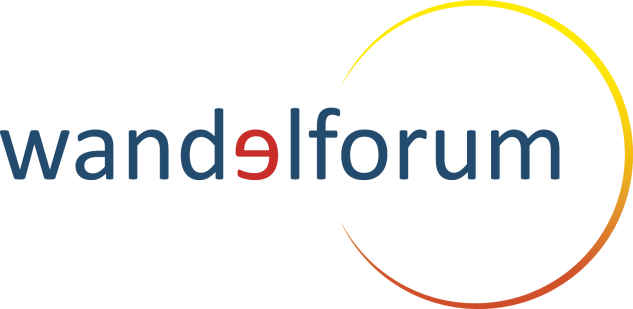 Mit welchen Vorannahmen und Erwartungen kamst du nach D?Als du zu allererst hier in D ankamst – innerhalb der ersten Stunden und Tage deines Hierseins – was stieß dir vor dem Hintergrund dessen, was dir von Zuhause gewohnt und selbstverständlich war, als ganz besonders fremdartig auf?Wie war deine spontane innere Reaktion darauf?Wie hast du versucht, dich darauf einzustellen, und wie ist das gelungen?Was hat dir in diesen ersten Tagen an der Heimat am meisten gefehlt??Nachdem du jetzt Land und Leute hier in D besser kennen gelernt hast: Woran hast du dich mittlerweile gewöhnt, so dass du damit zumindest keinen Stress mehr hast?Was verwirrt oder irritiert dich nach wie vor, macht dich evtl. unsicher, wie damit umzugehen ist?Welche deiner Erwartungen an Land und Leute in D haben sich inzwischen bestätigt? Wie geht es dir damit, und wie stellst du dich darauf ein?Wo bist du nach besserem Kennenlernen enttäuscht worden, oder positiv überrascht, und was hat das für dich verändert?Wie hat sich evtl. dein Blick auf deine Heimat verändert, seitdem du hier bist?Mittlerweile bist du hier in D heimisch geworden, bewegst dich sicher in den meisten Lebenssituationen hier wie ein Fisch im Wasser.Was hast du inzwischen an der deutschen Kultur schätzen gelernt, auch wenn es dir anfangs sehr fremd erschien?In welchen Situationen, in welchen Bereichen fühlst du dich innerlich nach wie vor fremd, kannst dich nur schwer mit den deutschen verbinden?Als jemand, der mindestens zwei Kulturen gut kennt: von welcher Qualität, die du aus deiner Ursprungskultur kennst, würdest du den Deutschen mehr wünschen?Und umgekehrt: welche deutschen Qualitäten würden deiner Ursprungskultur guttun?